Edital Prosis 01/2019ANEXO I – PROJETO DE PARTICIPAÇÃO NO EVENTOIDENTIFICAÇÃO DO EVENTO * A imagem deve conter a programação, data, local, descrição e indicação de sítio eletrônico do evento.CLASSIFICAÇÃO DO EVENTO Evento Regional (BA)    Evento Nacional (outro estado)     Evento Internacional (outro país)INFORMAÇÕES DA SOLICITAÇÃORECOMENDAÇÃO DO/A SERVIDOR/AESTIMATIVA DE GASTO POR PESSOA*:*Considere, para a indicação do gasto com passagem o menor valor da cotação apresentada.  A aprovação do auxílio não garante a cobertura total dos gastos com o evento.ESTIMATIVA DE GASTO DO EVENTO:PARTICIPANTE (S): __________________________________________Assinatura do Responsável pelo projeto___________________________________________Assinatura do servidor que recomenda a participação no evento______________________, ______ de __________________ de 2019.Nome do evento: Endereço completo: Período de realização: De  a Hora e Data do início e do encerramento do evento: Instituição organizadora: Convite, folder ou propaganda do evento*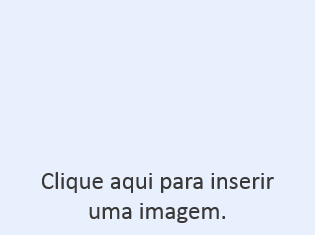 Estudante responsável pelo projeto: Estudante responsável pelo projeto: Estudante responsável pelo projeto: Total de participantes: Data da saída: Data do retorno: Transporte utilizado: Transporte utilizado: Representa alguma entidade? (    ) Sim       (     ) Não      Nome:  Representa alguma entidade? (    ) Sim       (     ) Não      Nome:  Representa alguma entidade? (    ) Sim       (     ) Não      Nome:  Representa alguma entidade? (    ) Sim       (     ) Não      Nome:  Tema central do Evento: Tema central do Evento: Tema central do Evento: Tema central do Evento: Justificativa da participação: Justificativa da participação: Justificativa da participação: Justificativa da participação: Servidor/a responsável: Servidor/a responsável: Telefone do/a servidor/a: E-mail do servidor/a: Carta de recomendaçãoCarta de recomendaçãoTIPOVALORPassagemHospedagemInscriçãoAlimentaçãoInfraestrutura (se projeto de entidade estudantil ou da BAP)Material de divulgação (se projeto de entidade estudantil ou da BAP)TOTAL: R$ VALOR TOTAL POR PESSOANº DE PARTICIPANTESR$GASTO TOTAL: R$ #NOMECAMPUSMATRÍCULACPFEMAILTELEFONEPARTICIPA DO PAP?12345678910